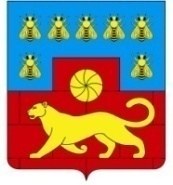 МУНИЦИПАЛЬНОЕ УЧРЕЖДЕНИЕ «ОТДЕЛ ОБРАЗОВАНИЯ АДМИНИСТРАЦИИ МЯСНИКОВСКОГО РАЙОНА»	П Р И К А З	               15.11.2022                                                                                                                  № 358с. ЧалтырьОб утверждении Положения 
об официальном сайте муниципального учреждения «Отдел образования Администрации Мясниковского района» В соответствии с Федеральным законом от 9 февраля 2009 г. N 8-ФЗ "Об обеспечении доступа к информации о деятельности государственных органов и органов местного самоуправления"; Постановлением Правительства РФ от 10.07.2013 N 583 "Об обеспечении доступа к общедоступной информации о деятельности государственных органов и органов местного самоуправления в информационно-телекоммуникационной сети "Интернет" в форме открытых данных"ПРИКАЗЫВАЮ:Утвердить Положение об официальном сайте муниципального учреждения «Отдел образования Администрации Мясниковского района» (далее – МУ «Отдел образования»)Толохян И.Г., администратору сайта, внести изменения и дополнения в структуру сайта в соответствии с Положением до 30 ноября 2021 годаОтветственным за предоставление информации для размещения на официальном сайте в соответствии с Приложением 1 Положения об официальном сайте подготовить информацию для размещения и предоставить администратору сайта до 6 декабря 2021 года.Контроль за исполнением приказа оставляю за собойНачальник                                                                                                     Р.В. БзезянПриложение 1 УТВЕРЖДЕНОПриказом МУ «Отдел образования»от 15.11.2021 №358ПОЛОЖЕНИЕоб официальном сайте муниципального учреждения «Отдел образования Администрации Мясниковского района»Общие положенияНастоящее Положение разработано в соответствии с Федеральным законом от 2 мая 2006 г. N 59 ФЗ "О порядке рассмотрения обращений граждан Российской Федерации";Федеральным законом от 27 июля 2006 г. №149-ФЗ "Об информации, информационных технологиях и защите информации";Федеральным законом от 27 июля 2006 г. №152-ФЗ "О персональных данных";Федеральным законом от 9 февраля 2009 г. №8-ФЗ "Об обеспечении доступа к информации о деятельности государственных органов и органов местного самоуправления";Федеральным законом от 27 июля 2010 г. №210-ФЗ "Об организации предоставления государственных и муниципальных услуг";Федеральным законом от 12.01.1996 №7-ФЗ «О некоммерческих организациях»,Федеральным законом от 29.12.2012 №273–ФЗ «Об образовании в Российской Федерации», Постановлением Правительства РФ от 10.07.2013 №583 "Об обеспечении доступа к общедоступной информации о деятельности государственных органов и органов местного самоуправления в информационно-телекоммуникационной сети "Интернет" в форме открытых данных" и настоящим Положением. Положение определяет цели, задачи, требования к официальному сайту муниципального учреждения «Отдел образования Администрации Мясниковского района» (далее - сайт), порядок организации работ по функционированию сайта. Функционирование сайта регламентируется законодательством Российской Федерации, настоящим Положением. Настоящее Положение может быть изменено и дополнено.Сайт имеет статус официального информационного ресурса муниципального учреждения «Отдел образования Администрации Мясниковского района», размещенного  по адресу - https://myasnikovskiy.uoedu.ru/ Цели и задачи сайтаСайт обеспечивает решение следующих целей и назначений:Открытость деятельности МУ «Отдел образования»Оперативное доведение до пользователей информации о принятых или предполагаемых решениях МУ «Отдел образования» образования, актуальной справочной, методической и разъяснительной информации о деятельности МУ «Отдел образования».Доступность для пользователей получения информации на Сайте.Достижение необходимого уровня общественного контроля за деятельностью МУ «Отдел образования»Формирование позитивного общественного мнения и повышение интереса к деятельности МУ «Отдел образования»Снижение уровня бумажного документооборота с внешними источниками и получателями информации.Структура, содержание сайта и функционирование сайтаИнформационная структура сайта формируется из информационных материалов обязательных к размещению на сайте.МУ «Отдел образования»  образования размещает на сайте информацию:о деятельности, которая содержит:общую информацию, в том числе:а) наименование и структуру, почтовый адрес, адрес электронной почты (при наличии), номера телефоновб) перечень подведомственных организаций (при наличии), а также почтовые адреса, адреса электронной почты (при наличии), номера телефонов;в) сведения о руководителе, руководителях подведомственных организаций (фамилии, имена, отчества, а также при согласии указанных лиц иные сведения о них);информацию о нормотворческой деятельности, в том числе:а) муниципальные правовые акты,б) административные регламенты, стандарты государственных и муниципальных услуг;в) установленные формы обращений, заявлений и иных документов, принимаемых к рассмотрению в соответствии с законами и иными нормативными правовыми актами, муниципальными правовыми актами;информацию о результатах проверок,тексты официальных выступлений и заявлений руководителей и заместителей руководителейстатистическую информацию о деятельности, в том числе:а) статистические данные и показатели, характеризующие состояние и динамику развития образованияинформацию о кадровом обеспечении, в том числе:а) порядок поступления граждан на работуб) сведения об имеющихся вакантных должностяхв) квалификационные требования к кандидатам на замещение вакантных должностей г) условия и результаты конкурсов на замещение вакантных должностейд) номера телефонов, по которым можно получить информацию по вопросу замещения вакантных должностейе) перечень подведомственных образовательных учреждений, с указанием почтовых адресов образовательных учреждений, а также номеров телефонов, по которым можно получить информацию справочного характера об этих образовательных учреждениях;информацию о работе МУ «Отдел образования», в том числе:а) порядок и время приема граждан (физических лиц), в том числе представителей организаций (юридических лиц), общественных объединений, порядок рассмотрения их обращений с указанием актов, регулирующих эту деятельность;б) фамилию, имя и отчество руководителя подразделения или иного должностного лица, к полномочиям которых отнесены организация приема лиц, обеспечение рассмотрения их обращений, а также номер телефона, по которому можно получить информацию справочного характера;в) обзоры обращений, а также обобщенную информацию о результатах рассмотрения этих обращений и принятых мерах.МУ «Отдел образования» может размещать в сети "Интернет" иную информацию о своей деятельности с учетом требований законодательных актов РФ.4. Состав, сроки и формы ее размещения информации на официальном сайте4.1 Состав, сроки и формы размещения информации на официальном сайте определены в Приложении 1 к настоящему Положению.За информационное наполнение Сайта отвечают должностные лица, назначенные приказом начальника МУ «Отдел образования», на которых возлагается ответственность за качество, достоверность и  актуальность информации, своевременность и корректность размещения информации на Сайте;подготовку информации к размещению на Сайте. За публикацию информации на сайте отвечает Администратор сайта, назначенный приказом начальника, который выполняет следующие функции:обеспечивает своевременное размещение подготовленной информации на сайте МУ «Отдел образования» управляет обновлением структуры сайта соблюдает конфиденциальность учетной информацииТехнические требования к публикуемой информации в электронном виде:5.1. Форма размещения информации на сайте: форма инфографики, гипертекстовая форма, форма электронного документа, графическая форма, форма открытых данных5.2 Требования к формату размещаемых документов: документы должны быть предоставлены в электронном виде в формате pdf, размер документа - не более 2100 Кб, название файла должно быть кратким без дополнительных знаков: кавычек, скобок, точек и соответствовать его содержанию.ПРИЛОЖЕНИЕ 1к Положению об официальном сайтеМУ «Отдел образования»Состав, сроки и формы ее размещения информации на официальном сайте управления образования в информационно-телекоммуникационной сети "Интернет"№Наименование информацииСроки размещения и периодичностьобновления информацииСроки предоставления информации для размещенияФорма размещения информацииответственные за предоставление информацииI. Общая информацияI. Общая информацияI. Общая информацияI. Общая информацияI. Общая информацияI. Общая информация1Полное и сокращенное наименование МУ «Отдел образования», почтовый адрес, адрес электронной почты для направления запросов пользователямиинформации и получения запрашиваемойинформации, номера телефоновподдерживается в актуальном состояниив течение одного рабочего дня со дня изменения информациигипертекстовая форма, форма открытыхданныхТолохян И.Г.2Сведения о полномочиях МУ «Отдел образования», задачах и функциях его структурныхподразделений, а также перечень нормативных правовых актов,определяющих полномочия МУ «Отдел образования»в течение пяти рабочих дней со дня утверждения либо изменения соответствующих нормативных правовых актов.в течение одного рабочего дня со дня изменения информацииформаинфографики, гипертекстовая форма, форма электронного документа, графическаяформа, форма открытыхданныхМосенцева Т.Л.3Структура управленияв течение пяти рабочих дней со дня утверждения либо изменения структурыв течение одного рабочего дня со дня изменения информацииформаинфографики, гипертекстовая форма, форма электронногодокумента, графическая форма, форма открытыхданныхТолохян И.Г.4Сведения о руководителе МУ «Отдел образования», его структурных подразделениях, руководителяхподведомственных ему организаций, в частности фамилии, имена, отчества, а также присогласии указанных лиц - иные сведения о нихв течение трех рабочих дней со дня назначения.Поддерживается в актуальном состояниив течение трех рабочих дней со дня изменения информациигипертекстовая форма, форма мультимедиа, форма открытыхданныхТолохян И.Г.5Переченьподведомственных организаций, сведения обв течение пятирабочих дней со дня подписанияв течение одногорабочего дня со дня измененияформаинфографики, гипертекстоваяТолохян И.Г.их задачах и функциях, а также почтовые адреса, адреса электронной почты, номера телефонов справочных служб подведомственныхорганизацийправового акта о создании организации.Поддерживается в актуальном состоянииинформацииформа, форма электронного документа, графическая форма, форма открытыхданныхII. Информация о нормотворческой деятельности УОII. Информация о нормотворческой деятельности УОII. Информация о нормотворческой деятельности УОII. Информация о нормотворческой деятельности УОII. Информация о нормотворческой деятельности УОII. Информация о нормотворческой деятельности УО1Акты (приказы, правила, инструкции, положения и другие акты), изданные МУ «Отдел образования», включая сведения о внесении в них изменений, признании их утратившими силу, а также сведения о государственнойрегистрациив течение пяти рабочих дней со дня государственной регистрациив течение четырех рабочих дней содня государственной регистрацииформаинфографики, гипертекстовая форма, форма электронногодокумента, графическая формаСпециалисты2Административные регламенты и стандарты муниципальных услугв течение пяти рабочих дней со дня государственной регистрациив течение четырех рабочих дней содня государственной регистрацииформаинфографики, гипертекстовая форма, форма электронногодокумента, графическая формаСпециалисты.III. Информация о текущей деятельности УО (в пределах компетенции)III. Информация о текущей деятельности УО (в пределах компетенции)III. Информация о текущей деятельности УО (в пределах компетенции)III. Информация о текущей деятельности УО (в пределах компетенции)III. Информация о текущей деятельности УО (в пределах компетенции)III. Информация о текущей деятельности УО (в пределах компетенции)1Сведения о государственных и муниципальных услугах (функциях),предоставляемых (исполняемых) МУ «Отдел образования», и порядке ихпредоставления (исполнения)в течение одного календарного месяца со дня вступления в силу нормативного правового акта,устанавливающего полномочие МУ «Отдел образования» по предоставлению государственной услуги (исполнению государственнойфункции)в течение восемнадцати рабочих дней со дня вступления всилу нормативного правового акта, устанавливающего полномочие МУ «Отдел образования» по предоставлению государственной услуги (исполнению государственнойфункции)формаинфографики, гипертекстовая форма, форма электронногодокумента, графическая форма, форма открытыхданныхСпециалисты2План деятельности МУ «Отдел образования»в течение пяти рабочих дней со дня утвержденияв течение трех рабочих дней со дня утвержденияформаинфографики, графическая форма, форма электронного документаМосенцева Т.Л., Толохян И.Г.3Планы и показателидеятельности МУ «Отдел образования» (в том числе планы-графики, "дорожные карты")в течение пяти рабочих дней со дня утвержденияв течение трех рабочих дней со дня утвержденияформаинфографики, форма электронного документа, графическая форма, форма открытыхданныхМосенцева Т.Л., Хурдаян С.Э.4Отчеты об исполнении планов и показателейдеятельности МУ «Отдел образования» (в том числе планов-графиков, "дорожных карт")в течение пяти рабочих дней со дня утвержденияв течение трех рабочих дней со дня утвержденияформаинфографики, форма электронного документа, графическая форма, форма открытыхданныхМосенцева Т.Л., Хурдаян С.Э.5Информационные и аналитические материалы (доклады, отчеты и обзоры информационного характера) одеятельности МУ «Отдел образования», в том числе о проводимых мероприятиях контроляподдерживается в актуальном состояниив течение пяти рабочих дней со дня разработки (утверждения) материаловгипертекстовая форма, форма электронногодокумента, графическая формаМосенцева Т.Л., Хурдаян С.Э.6Тексты официальных выступлений и заявлений руководства МУ «Отдел образования»в течение одного рабочего дня со дня выступленияв течение одного рабочего дня со дня выступлениягипертекстовая форма, форма электронногодокумента, форма мультимедиаМосенцева Т.Л.7Информация о результатах проверок, проведенных в МУ «Отдел образования» устранению инедопущению выявленных порезультатам проверок нарушенийинформация о результатах проверок - не позднее пяти рабочих дней со дня подписания акта проверки. Информация о принятых или принимаемых мерах по результатам проверок - не позднее пяти рабочих дней содня ее направления в орган, проводивший проверку.информация о результатах проверок - не позднее трех рабочих дней со дня подписания акта проверки. Информация о принятых или принимаемых мерах по результатам проверок - не позднее трех рабочих дней содня ее направления в орган, проводивший проверку.формаинфографики, гипертекстовая форма, форма электронногодокумента, графическая форма, форма открытыхданныхПоркшеян Г.С.VI. Информация о кадровом обеспечении УОVI. Информация о кадровом обеспечении УОVI. Информация о кадровом обеспечении УОVI. Информация о кадровом обеспечении УОVI. Информация о кадровом обеспечении УОVI. Информация о кадровом обеспечении УО1Сведения о вакантных должностяхв течение трех рабочих дней после объявления вакантнойдолжностив течение одного рабочего дня после объявления вакантнойдолжностигипертекстовая форма, форма электронногодокумента, графическая форма, форма открытыхданныхЧувараева С.Г.2Квалификационныетребования к кандидатам на замещение вакантных должностейв течение одного рабочего дня с моментаутверждения приказа МУ «Отдел образования» о проведении конкурса на замещение вакантныхдолжностей государственной гражданской службы в Министерствев течение одного рабочего дня с моментаутверждения приказа МУ «Отдел образования» о проведении конкурса на замещение вакантныхдолжностей государственной гражданской службы в Министерствегипертекстовая форма, форма электронногодокумента, графическая формаЧувараева С.Г.3Условия конкурсов на замещение вакантных должностейв течение одного рабочего дня с момента утверждения приказа УО о проведении конкурса на замещение вакантныхдолжностей государственной гражданской службы в Министерствев течение одного рабочего дня с момента утверждения приказа МУ «Отдел образования» о проведении конкурса на замещение вакантныхдолжностей государственной гражданской службы в Министерствегипертекстовая форма, форма электронногодокумента, графическая формаЧувараева С.Г.4Результаты конкурсов на замещение вакантныхдолжностейв течение семи рабочих дней после проведения конкурсав течение семи рабочих дней после проведения конкурсаформа электронного документа,гипертекстовая формаЧувараева С.Г.5Номера телефонов, адрес электронной почты, по которым можно получить информацию по вопросу замещениявакантных должностейподдерживается в актуальном состояниине позднее одного рабочего дня додаты изменениягипертекстовая форма, форма электронногодокумента, графическая формаЧувараева С.Г.6Составы комиссий по организации ипроведению конкурсов на замещение вакантных должностейв течение пяти рабочих дней с момента утверждения приказа УО осоставе комиссиив течение пяти рабочих дней с момента утверждения приказа УО осоставе комиссиигипертекстовая форма, форма электронногодокумента,графическая формаЧувараева С.Г.7Порядок обжалования результатов конкурса на замещение вакантныхдолжностейв течение пяти рабочих дней со дня утверждения порядкав течение пяти рабочих дней со дня утверждения порядкагипертекстовая форма, форма электронногодокумента, графическая формаЧувараева С.Г.8Порядок работы комиссии МУ «Отдел образования» пособлюдению требований к служебному поведению служащих и работников организаций, находящихся в ведении МУ «Отдел образования», и урегулированиюконфликта интересов, включая порядок подачи заявлений для рассмотрения накомиссиив течение пяти рабочих дней со дня утверждения порядкав день утверждения порядкагипертекстовая форма, форма электронногодокумента, графическая формаЧувараева С.Г.9Информация о принимаемых мерах по противодействию коррупции в МУ «Отдел образования» и подведомственных организацияхподдерживается в актуальном состоянии в соответствиис приказом министерстватруда и социальной защиты РоссийскойФедерации от 7 октября 2013 г. № 530н "Отребованиях к размещению и наполнению подразделов, посвященных вопросам противодействия коррупции, официальных сайтовфедеральных государственных органов,Центральногобанка Российской Федерации,Пенсионногофонда Российской Федерации, Фонда социального страхования РоссийскойФедерации, Федерального фонда обязательного медицинского страхования,государственных корпораций (компаний), иных организаций, созданных на основаниифедеральных законов, и требованиях к должностям, замещениекоторых влечет за собой размещение сведений одоходах, расходах, об имуществе и обязательствахимущественного характера"в течение трех рабочих дней со дня утверждения соответствующихактов, проведения мероприятийформаинфографики, гипертекстовая форма, форма электронногодокумента, графическая формаПоркшеян Г.С., Толохян И.Г.V. Информация о работе МУ «Отдел образования» с обращениями граждан (физических лиц), организаций (юридических лиц), общественных объединенийV. Информация о работе МУ «Отдел образования» с обращениями граждан (физических лиц), организаций (юридических лиц), общественных объединенийV. Информация о работе МУ «Отдел образования» с обращениями граждан (физических лиц), организаций (юридических лиц), общественных объединенийV. Информация о работе МУ «Отдел образования» с обращениями граждан (физических лиц), организаций (юридических лиц), общественных объединенийV. Информация о работе МУ «Отдел образования» с обращениями граждан (физических лиц), организаций (юридических лиц), общественных объединенийV. Информация о работе МУ «Отдел образования» с обращениями граждан (физических лиц), организаций (юридических лиц), общественных объединений1Нормативные правовые и иные акты, регулирующие вопросы работы с обращениями граждан (физических лиц), организаций(юридических лиц),общественных объединенийв течение пяти рабочих дней со дня утверждения нормативногоправового и иного актав течение одного рабочего дня со дня утверждения нормативногоправового и иного актаформаинфографики, гипертекстовая форма, форма электронногодокумента, графическая формаМосенцева Т.Л.2Порядок рассмотрения обращений граждан (физических лиц), организаций(юридических лиц), общественных объединенийподдерживается в актуальном состояниив течение трех рабочих дней со дня утверждениясоответствующего нормативного правового (правового) актаформаинфографики, гипертекстовая форма, форма электронногодокумента, графическая формаМосенцева Т.Л.3Порядок и время приема граждан (физических лиц), в том числепредставителей организаций(юридических лиц), общественных объединенийв течение пяти рабочих дней со дня утверждения порядкав течение трех рабочих дней со дня утверждения порядкаформаинфографики, гипертекстовая форма, форма электронногодокумента, графическая формаМосенцева Т.Л., Хатлмаджиян А.А.IV. Иная общедоступная информация о деятельности МУ «Отдел образования»IV. Иная общедоступная информация о деятельности МУ «Отдел образования»IV. Иная общедоступная информация о деятельности МУ «Отдел образования»IV. Иная общедоступная информация о деятельности МУ «Отдел образования»IV. Иная общедоступная информация о деятельности МУ «Отдел образования»IV. Иная общедоступная информация о деятельности МУ «Отдел образования»1Иная общедоступная информация одеятельности МУ «Отдел образования», подлежащая размещению в сети Интернет, в соответствии сфедеральными законами, актами Правительства Российской Федерации, Удмуртской Республики и приказами МУ «Отдел образования»в сроки, установленные федеральнымизаконами, актами Президента РоссийскойФедерации, Правительства Российской Федерации, решениямиПравительственной комиссии покоординации деятельности открытогоправительства и приказами МУ «Отдел образования»в сроки, установленные федеральнымизаконами, актами Президента РоссийскойФедерации, Правительства Российской Федерации, решениямиПравительственной комиссии по координациидеятельности открытого правительства иприказами МУ «Отдел образования»гипертекстовая форма, форма электронногодокумента, графическая форма, форма открытыхданныхСпециалисты 